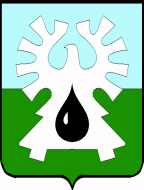 МУНИЦИПАЛЬНОЕ ОБРАЗОВАНИЕ ГОРОД УРАЙХанты-Мансийский автономный округ-ЮграАдминистрация ГОРОДА УРАЙПОСТАНОВЛЕНИЕот _______________				    	                   		           № _________                                      			 О внесении изменений в приложение к постановлению главы города Урайот 23.06.2008 №1974             На основании статьи 81 Бюджетного кодекса Российской Федерации:  Внести изменения в приложение к постановлению главы города Урай от 23.06.2008 №1974 «Об утверждении Положения «О резервном фонде администрации города Урай»:             в пункте 2.2 раздела 2:        1) в подпунктах «а», «б» слова  «на дату подачи обращения о выделении средств из   резервного фонда» заменить словами «на дату подачи юридическим лицом обращения о выделении средств»;            2) в подпункте «в» слово «банкротства»  заменить словами «в отношении него не введена процедура банкротства, деятельность не приостановлена в порядке, предусмотренном законодательством Российской Федерации».            2. Действие подпункта 1  пункта 1 постановления распространить на правоотношения с 22.07.2019.             3. Опубликовать постановление  в газете «Знамя» и разместить на официальном сайте органов местного самоуправления города Урай в информационно-телекоммуникационной сети  «Интернет».  4.Контроль за выполнением постановления возложить на заместителя главы города Урай С.П.Новосёлову.          Глава города Урай                                                                  А.В.Иванов